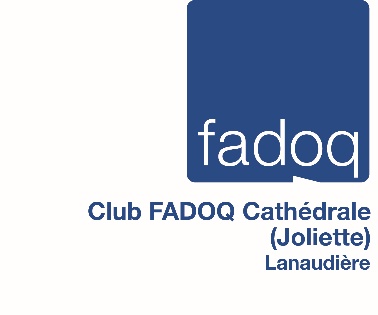 Programmation 2020Club FADOQ Cathédrale (Joliette)Cours de bridge Où:       	local FADOQ Cathédrale  au sous-sol de la cathédraleQuand: 	DE JOUR : 2 fois semaines les lundis et mercredis matin de 9h30 à 12h durant 5 semaines (cela prend au moins 10 cours pour se débrouiller dans cette activité très bonne pour la mémoire et la socialisation)Les lundis 27 janvier 3-10-17-24 février 2020          		Les jeudis 30 janvier 6-13-20-27 février 2020		DE SOIR : À partir de 19 h jusqu'à 21 h30 tous les mardis soirIls dureront 10 semaines à raison d'une fois semaine.Les mardis 28 janvier 4-11-18-25 février et 2-9-16-23-30 mars 2020Formateurs :	Les cours sont donnés par Michel Guilbault et Manon CharpentierCoût :		 100$ pour la sessionInscription : 	450-759-5209 (répondeur, on vous rappellera si absent)  